SEMİNER İÇERİĞİDersin amacıSeminer konusunun seçimiAraştırma yada tez projesi için konu belirlemeKaynak tarama teknikleriAraştırma yada tez projesi hazırlamaSeminer sunumu hazırlarken kullanılacak tekniklerTeorik bir konunun seminer olarak hazırlanmasıBir araştırma sonuçlarının seminer olarak hazırlanmasıBir araştırma sonuçlarında giriş ve genel bilgilerin yazılmasıBir araştırma sonuçlarında materyal metot bölümünün yazılmasıBir araştırma sonuçlarında bulgular bölümünün yazılmasıBir araştırma sonuçlarında tartışma bölümünün yazılmasıÖrnek bir seminer hazırlanmasıSeminer sunumuÖğrencinin Adı Soyadı	:Anabilim Dalı	:Programı	:Dönemi	:Seminer Konusu	:Seminer Tarihi/ Saati	:Seminer Yeri	:Öğrencinin Adı Soyadı	                Danışmanın Adı Soyadı 	                                      Anabilim Dalı Başkanı	İMZA	                İMZA	                                                                       İMZA	BAŞARILI  	BAŞARISIZ  EKLERİ : ………………………………..     ANABİLİM DALI SEMİNER DERSİ PROGRAMISEMİNER/SEMİNER DERSİ KATILIM BELGESİ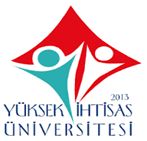 YÜKSEK İHTİSAS ÜNİVERSİTESİLİSANSÜSTÜ EĞİTİM ENSTİTÜSÜSEMİNER DEĞERLENDİRME FORMUHaftaSeminer Konusu/ Seminer Dersi KonusuSemineri Veren Öğretim Üyesi/Öğrenci Adı SoyadıSeminer TarihiKatılanlarTarih / İmzaTarih / İmzaTarih / İmzaTarih / İmzaTarih / İmzaTarih / İmzaTarih / İmzaTarih / İmzaTarih / İmzaTarih / İmzaTarih / İmzaTarih / İmzaTarih / İmzaTarih / İmzaUnvan / Ad Soyad.../…/….../…/….../…/….../…/…..../…/…..../…/…..../…/….../…/….../…/…..../…/….../…/….../…/….../…/….../…/…